,,Чича Јордан“,Стеван Сремац – тест1. Ко је аутор дела ,,Чича Јордан"?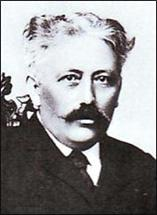  Стеван Сремчевић                         Стеван Раичковић Стеван Сремац                            Стефан Митров Љубиша2. Према књижевном роду, ,,Чича Јордан" припада: Лирици               Епици                  Драми                 Епитету3. Према књижевној врсти, ,,Чича Јордан" је: Роман                Новела                 Шаљива прича                   Приповетка4. Главни лик у делу ,,Чича Јордан" је: Диле               Чича Миле                 Чича Јордан                   Чича Гиле5. Означи особине које се односе на Чича Јордана. племенитост               себичност           доброта лењост                         тврдоглавост6. Како се назива облик казивања који преовлађује у наведеном одломку? „Био је и говедар и пудар, фурунџија и млекаџија, и баштованџија и ашчија, али је ова два последња занимања ипак највише ценио и једнако је једно другим замењивао; и умро је а никако није могао стално да се реши за једно или друго занимање.” Дијалог Приповедање у 3. лицу Приповедање у 1. лицу Дескрипција Монолог7. Како се називају некњижевне речи које чине говор људи одређеног краја, али нису ушле у састав стандардног језика? Архаизми                                        Дијалектизми Турцизми                                        Жаргон8. Које је све послове обављао Чича Јордан? рабаџија                    пудар                         фурунџија баштованџија           ашчија9. Ашчија је: лекар пекар апотекар кувар чувар винограда10. Застареле речи које су замењене другим речима истог значења називају се: турцизми архаизми дијалектизми11. Који облик приповедања препознајеш у одломку? ,,Плаве се шљиве на савијеним тешким бременим гранама, румене се и жуте крушке, сјају јабуке, и плави се пепељасто грожђе испод пожутелог већ лишћа..." портрет ентеријер пејзаж екстеријер12. Како гласи пета Божја заповест коју су у воћњаку дечаци прекршили? Не убиј!                     Не кради!                          Не лажи!13. Чича Јорданов унук зове се: Миле                  Гиле                       Циле                Диле14. Препознај стилску фигуру у наведеном примеру: ,, ...бије га кад скриви, па све као вола у купусу." епитет поређење ономатопеја персонификација15. Понашање осталих дечака према Гилету је: прихватљиво и другарски неприхватљиво и недругарски16. Речи ЧКОЉУ и СЛИВУ, које Чича Јордан користи да би именовао школу и шљиву, представљају: турцизме архаизме дијалектизме17. Гилету је ово била прва крађа у животу. тачно нетачно18. Означи тачну тврдњу. Чича Јордан је све послове обављао вредно и поштено. Чича Јордан је често тукао децу. Деца су се плашила Чича Јордана и мрзела га.19. Чега се Гиле највише плаши? Чича Јорданове страшне мотке Освете другара Комшијиног пса Очевих батина